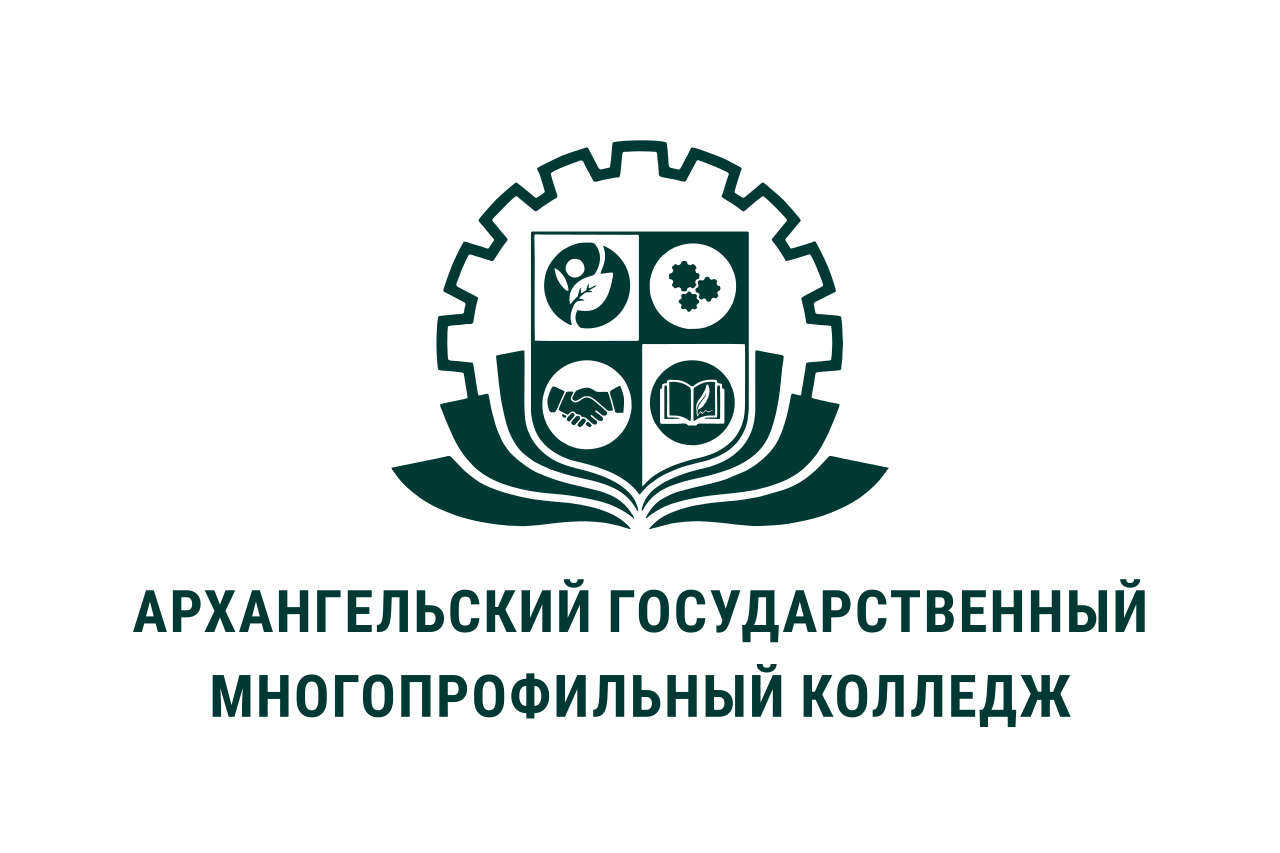 МИНИСТЕРСТВО ОБРАЗОВАНИЯ АРХАНГЕЛЬСКОЙ ОБЛАСТИгосударственное бюджетное профессиональное образовательное учреждение Архангельской области «Архангельский государственный многопрофильный колледж»Модуль 5. Технология и методика работы социального педагога с семьейПРАКТИЧЕСКОЕ ЗАНЯТИЕ № 5.5 «ПАТРОНАЖ РАЗЛИЧНЫХ КАТЕГОРИЙ СЕМЕЙ»Цель: Закрепление и систематизация полученных теоретических знаний в сфере применения технологии социальной патронажа к семьям.Порядок выполнения работы:1. Прочитать инструкционную карту по выполнению практической работы2. Повторить лекционный материал3. Изучить содержание задания и начать выполнять4. Провести анализ и сделать выводыПрактическое задание:Задание 1. Провести анализ профессиональной ситуации и проектирование алгоритма действий по ее разрешению (все недостающие данные дописать самостоятельно):- выявите проблемы молодой семьи и определите виды необходимой социальной помощи членам семьи;- определите учреждения и организации, а также специалистов, способных оказать помощь молодой семье в преобразовании трудной жизненной ситуации (ТЖС)- составьте алгоритм действий социального работника по оказанию социальной помощи членам молодой семьи, созданию условий для их адаптации к брачно-семейным отношениям;-  перечислить действия социального работника в рамках разработанного алгоритма- заполнить акт социального патронажа.Решите ситуацию:Дима и Оля, студенты третьего курса очного отделения колледжа, поженились шесть месяцев назад. Они живут отдельно от родителей в съемной квартире. Оля находится на третьем месяце беременности. Дима после учебных занятий работает разнорабочим в магазине.Молодого человека очень раздражает то, что после работы он не может нормально поужинать, так как Оля, по ее словам, «не умеет и не хочет готовить». Кроме того, в квартире постоянно не убрано, раковина полна грязной посуды. Много времени у Оли занимает общение с подругами. Молодые супруги постоянно ссорятся по этой причине.Выходные дни они проводят не вместе, так как Оля не разделяет увлечение Димы рыбалкой. Ей больше нравится посещать кинотеатры и кафе.Задание 2. Провести анализ профессиональной ситуации и проектирование алгоритма действий по ее разрешению (все недостающие данные дописать самостоятельно):- выявите проблемы семьи и определите виды необходимой социальной помощи членам семьи;- определите учреждения и организации, а также специалистов, способных оказать помощь семье в преобразовании трудной жизненной ситуации (ТЖС)- составьте алгоритм действий социального работника по оказанию социальной помощи членам семьи, созданию условий для их адаптации и социальной реабилитации;-  перечислить действия социального работника в рамках разработанного алгоритма- заполнить акт социального патронажаРешите ситуацию:Анна переводчица, ей 36 лет. У нее есть сын Дмитрий, которому 8 лет. Год назад Анна влюбилась в женатого мужчину, и после непродолжительного знакомства они стали жить вместе. Встал вопрос: с кем останется сын? Внебрачный муж переводчицы заявил: «Не для того я оставил своего сына, чтобы воспитывать твоего. Будем жить для себя. Сына отдай его отцу. Пусть он им занимается». Так и решили. Отец в одиночку воспитывал сына. Но материнское сердце Анны страдало, ей хотелось к своему ребенку. Однако отец настроил мальчика против матери. Когда Анна караулила сына возле школы, он от нее убегал.В отчаянии мать пошла к завучу школы и попросила образумить мальчика: «Я же ему мать, он не имеет права меня игнорировать, он обязан со мной разговаривать».Актсоциального патронажа«____»  ______________  20___ г.1.Адрес:______________________________________________________________________________________________________________________________________________________________________________________________________________2.Ф.И.О, дата рождения, занятость, контактный телефон клиента:______________________________________________________________________________________ ______________________________________________________________________________________________________________________________________________3. Цель посещения:_______________________________________________________________________________________________________________________________________________________________________________________________________4.Описание ситуации: ____________________________________________________________________________________________________________________________________________________________________________________________________________________________________________________________________________________________________________________________________________________________________________________________________________________________________________________________________________________________________________________________________________________________________________________________________________________________________________________________________________________________________________________________________________________________________________________________________________________________________________________________________________5.Результат:___________________________________________________________________________________________________________________________________________________________________________________________________________________________________________________________________________________________________________________________________________________________________________________________________________________________________ Подпись специалистов:1.________________/_____________________/2._______________/_____________________/Подпись  клиента: _________________/____________/